ØJFF - Terminliste jaktskytinger 2024							 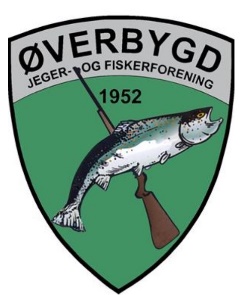 Leirduebanen. Krav til forhåndskunnskaper: Jegerprøve eller eventuelt internopplæring på leirduebanen (Grønt kort)Internopplæring(Grønt kort) fohåndsbookes ved epost: kenove@outlook.comInnhold: Grunnleggende våpenbehandling og skyting på statiske mål.Grønt kort gjennomføres med 2- times kurs på følgende dager. Elgbane Mauken (Løpende elg)Krav til forhåndskunnskaper: JegerprøveBooking for jaktlag til 28.august sendes følgende epostadresse: kenove@outlook.comDatoTid05.jun1800-200012.jun1800-200019.jun1800-200026.jun1800-200014.aug1800-200021.aug1800-200028.aug1800-20004.sept1800-2000DatoTid18.jun1800-200013.aug1800-200021.aug1800-2100Felleskyting28.aug1800-2100Jaktlagsskyting